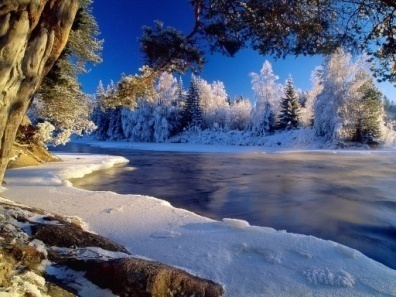 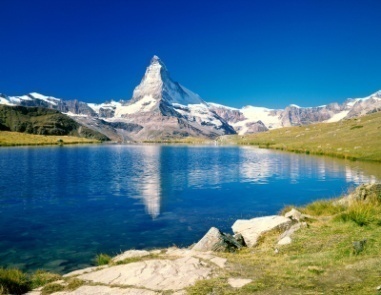 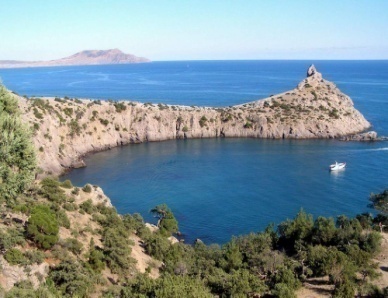 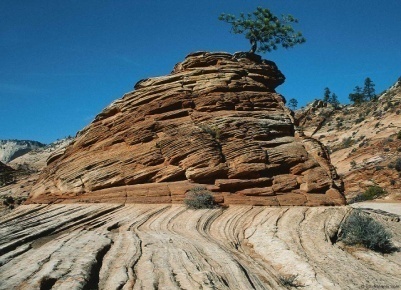            Самые длинные проливы  мира.ПроливОкеанДлина,кмМозамбикский Индийский океан1 760ДевисаАтлантический океан1 170Малаккский Тихий океан937ГудзоновСеверный Ледовитый океан806МакасарскийТихий океан710ТатарскийТихий океан663ФлоридскийАтлантический океан650Ла - МаншАтлантический океан578МагеллановТихий океан575Датский проливАтлантический океан530